Linda Nelson, Fair Coordinator                  “For Immediate Release”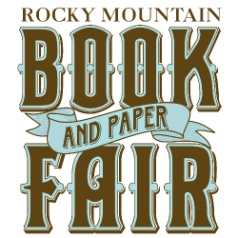 Rocky Mountain Book & Paper FairPO Box 487Westminster, CO 80036Interviews and images available.Contact: Linda Nelson, 720-234-7829 or Lois Harvey, 303-480-0220The Largest Book Fair between Chicago and California is In Denver, Colorado29th annual Rocky Mountain Book & Paper Fair happens August 2-3, 2013 at the Denver Mart, in Denver, COMore than 70 of the nation’s most prestigious dealers in rare and collectible books and paper ephemera will be at the Denver Mart, August 2rd – 3th, for the 29th annual Rocky Mountain Book & Paper Fair.  For booklovers across the region, it’s an annual weekend not to be missed, as the thousands of books offered typically include once-in-a-lifetime finds.  There is truly something for everyone, from museum-quality volumes to books suited for casual gift-giving.The largest event of its kind between Chicago and California, the Rocky Mountain Book & Paper Fair also offers a wealth of vintage and rare paper goods, including postcards, maps, art prints, old travel brochures, posters, ads and ephemera from decades – and centuries – past.This year’s theme, “To Have and To Hold,” offers more reasons to attend the fair.  Special presentations on collections and how to care for them will take place over the weekend.  They include: The Art of Collecting  (Friday 6:30pm).  Chris Lane, the print and map expert for PBS's program Antiques Roadshow, will discuss a consideration of what it means to collect, with reference to antique prints and maps.Caring for your Collection (Saturday 11am).  Learn best practices for keeping your collection in prime condition.  Join a panel of experts as they discuss conservation of: textiles, paintings, decorative and historic objects and books and paper.Preservation Station (Saturday 1pm).  Karen Jones will present demonstrations on basic book care and handling and an opportunity to ask questions about collection care.Hosted annually by the Rocky Mountain Antiquarian Booksellers Association (RMABA), the fair has built a reputation as one of the nation’s leading antiquarian book fairs.  Says chairperson Lois Harvey, “We work hard to make this a very enjoyable experience for both our exhibitors and attendees.  The exhibitors often come so far and expend so much time and money to bring their best stuff to Denver, that we want to go the extra mile to make them feel welcome.  And because we continue to attract the nation’s best booksellers, the fair continues to be a cultural boon to Colorado.The Rocky Mountain Book & Paper Fair takes place August 2-3 at the Denver Mart, I-25 at 58th Ave. (exit east).  Advanced tickets are available through Eventbrite.  www.RMBPF2013.eventbrite.com  Admission is $10 for Friday evening's preview (includes Saturday re-admission) and $5 on Saturday.  At the door ticket prices are Fri/Sat. - $12, Sat. only - $6.  Parking is free.  Show hours: Friday 5:00 - 9:00 pm; Saturday 10:00 am - 5:00 pm.The Rocky Mountain Antiquarian Booksellers Association is an organization of used and rare book dealers in the Rocky Mountain west area.  The organization’s members are dedicated to stimulating book collecting, promoting ethical trade in all facets of the antiquarian book business, and educating the public in the field of antiquarian books.# # #For more information, visit www.rmaba.org or call 720-234-7829.  Web images for your use.  Hi-Res images available on request.